  «19» сентября  2021 года № 133-ПСГенеральному прокуроруРоссийской ФедерацииИ.В. КРАСНОВУУважаемый Игорь Викторович!14 сентября 2021 года в учебнике английского языка для общеобразовательных школ от издательского дома «Просвещение» (авторы Вирджиния Эванс, Дженни Дулей, Ольга Подоляко, Юлия Ваулина), предназначенном для обучения 6 классов, родителями был обнаружен материал, нарушающий Уголовный кодекс РФ: на 8 странице учебника указан электронный адрес интернет-сайта, содержащего порнографические материалы:  www.gayconference.org. На той же странице учебника размещена фотография и визитная карточка актрисы, снимавшейся в порнографии, размещённой на указанном сайте.В соответствии с Федеральным законом от 17.01.1992 года № 2202-1 «О прокуратуре Российской Федерации» просим Вас провести прокурорскую проверку данного факта и привлечь виновных лиц (авторов, экспертов, распространителей) к ответственности, предусмотренной частью 2 статьи 242 Уголовного кодекса РФ: распространение, публичная демонстрация или рекламирование порнографических материалов или предметов среди несовершеннолетних, а также статьей 238 Уголовного кодекса РФ: оказание услуг, не отвечающих требованиям безопасности детей. Ответ прошу направить на адрес электронной почты: arks.m@mail.ru.Приложение: 	электронная версия учебника, фотокопия страницы 8 учебника.С уважением,Председатель Центрального СоветаОбщероссийской общественной организации в защиту семьи и традиционных семейных ценностей «АРКС»(Ассоциация родительских комитетов и сообществ)		О.В. Леткова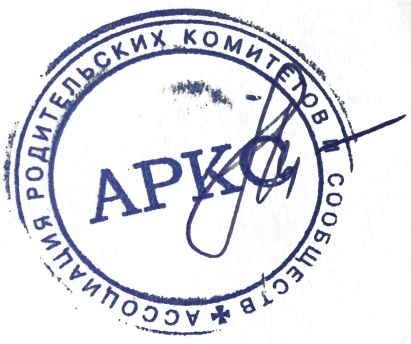 